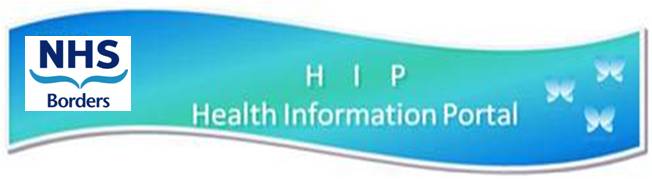 General advice following a shoulder fracture.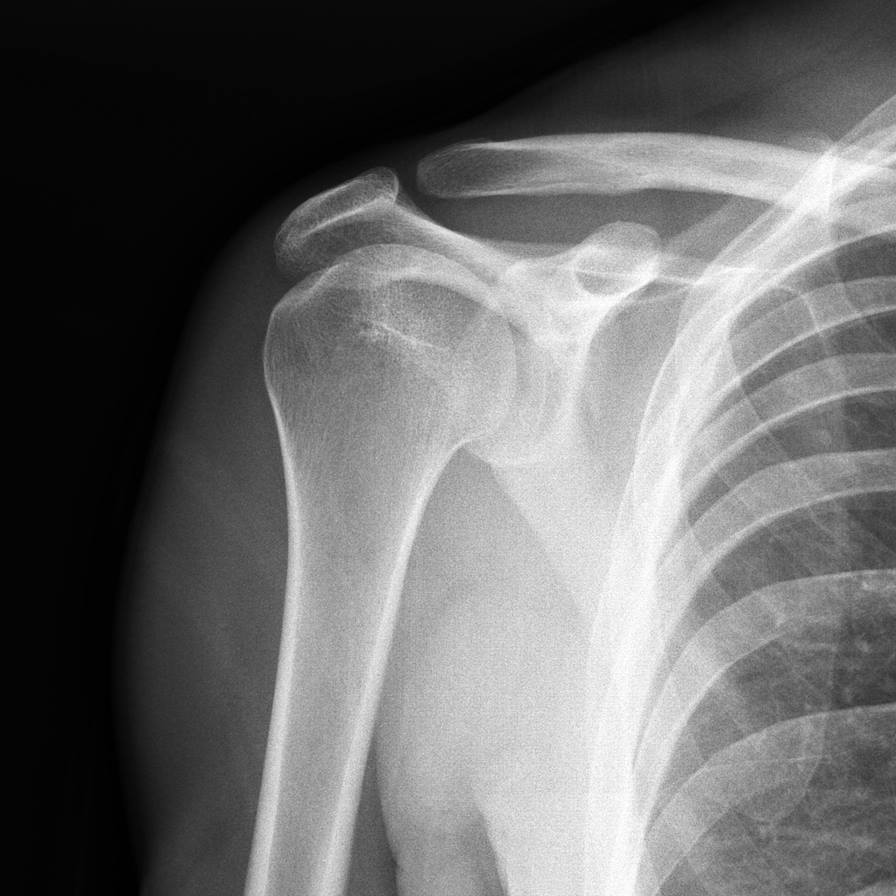 A guide for patientsAnatomy of the shoulder jointThe shoulder is a ball and socket joint formed by the arm bone (humerus) and the shoulder blade (scapula).How is a fracture treated?Treatment depends on the amount of disruption there is to a bone. If there are many fragments or it causes joint instability, surgery may be performed to nail/plate the bones together, often followed by a period in a sling. If the break is small or well-aligned, surgery may not be required. A sling may still be required for a period of time.PainFractures can be very painful. If you have been prescribed painkillers take them as advised and this will help you manage the pain. If the pain becomes severe or constant you should consult your GP.SwellingYou may notice swelling in your arm, wrist or hand. Keeping your forearm elevated when at rest, if advised, will keep the swelling down.Ice is commonly used to reduce swelling. Use frozen peas or ice cubes wrapped in a damp tea towel, for 10 to 15 minutes, 2-3 times a day.StiffnessRegular movement of your arm will help limit any stiffness in your elbow, wrist or hand, and will speed up your recovery.WeaknessDue to muscle inactivity as your fracture heals, the hand and wrist may feel weak. You must not carry or lift loads unless told by a health professional that it is safe to do so. Once the fracture is healed you can gradually start to increase the loads again, and exercises will help where appropriate.Suggested exercisesYou should aim to do these exercises 4 times per day. Stop if your pain gets worse.Pendulum exercises Bend from your waist and gently hang your arm in front of you. Rest your other hand on a table or chair for support and balance.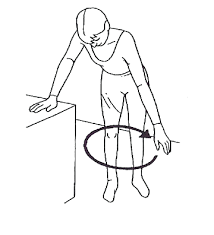 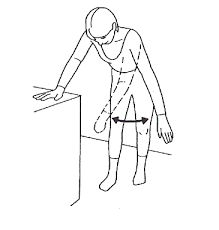 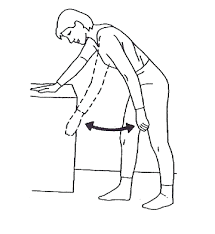 2. Elbow exercises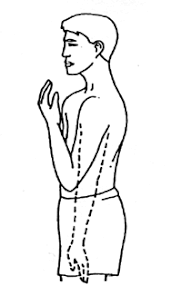 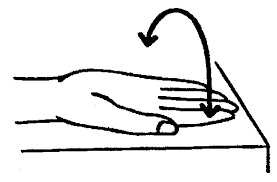 3. Hand exercises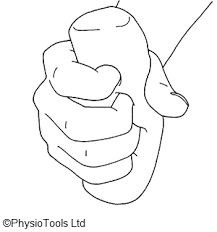 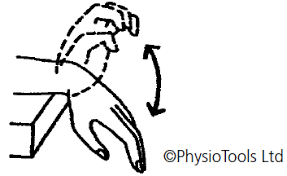 